The Efficiency Valuation Organization (EVO), in cooperation with the Association of Energy Engineers (AEE), has established the Certified Measurement and Verification Professional program with the dual purpose of recognizing the most qualified professionals in this growing area of the energy industry, and raising the overall professional standards within the measurement and verification field. Alliance for an Energy Efficient Economy (AEEE-India) is an industry-led association of Energy Efficiency companies, and an Affiliate of EVO. AEEE-India is facilitating the CMVP Certification biannually in India & South Asia. The examination will be conducted as per EVO-AEE procedures, and conducted by Certified EVO Trainers. The International Performance Measurement & Verification Protocol (IPMVP), first established by the U.S. D.O.E. and now maintained by EVO, has become the internationally recognized protocol for performance measurement and verification (M&V). The IPMVP guidelines, built with the help of organizations from 16 countries and hundreds of individual experts from 25 nations, provides a consistent, reliable approach to M&V around the world. More information about EVO as well as access to the guidelines can be found at www.evo-world.org.When you earn the right to put the initials "CMVP" behind your name, you are distinguishing yourself among those involved professionally in areas requiring the application of accurate and reliable measurement and verification methodologies. You have demonstrated high levels of experience, competence, and specialized knowledge within your field.Eligibility CriteriaEligibility
Each applicant for the CMVP certification must attend AEE's three-day Fundamentals of Measurement & Verification training program prior to sitting for the CMVP exam. Exams are administered at each seminar site following each scheduled seminar. Each candidate for CMVP certification must pass the four-hour written exam as well as meet one of the following criteria:Certified Measurement & Verification Professional in Training Option If you don't yet meet the education or experience eligibility requirements for the CMVP, but succesfully pass the exam, you will be awarded the Certified Measurement & Verification Professional in Training (CMVPIT ®) certification.Examination and Training RequirementThe four-hour CMVP exam is administered in conjunction with the Measurement & Verification training programme. The examination questions are based on concepts and experiences basic to measurement and verification. The exam is open book, and the questions are a mixture of multiple choice and true or false. Fees & Application Deadline See AEEE Registration Form for current Fee details. Discounted Fee available for AEEE Members and Women candidates. The Applications Forms and Fees have to reach the organizers, AEEE 10 days before the start of the Training. Applications may be closed earlier if the seats are filled before the specified date. Candidates are advice to register and pay the Fees well in advance.Notification of Exam ResultsWithin 60 days of the date of the exam, you will be notified of your score. Do not call AEEE about your test results before the end of the 60-day period.Review by Certification BoardIf you receive a passing score and have paid the examination fee, and if your file is complete, including all supporting documents, your file will be sent to the Certification Board for final review. You will be notified at that time that you will receive the Board's approval or denial within sixty days. Repeating the ExamAppearing for the CMVP Exam does not guarantee Certification. The CMVP Exam can be repeated at within 3 years of initial CMVP Training. This is subject to EVO’s terms and conditions for conducting Re-exam. EVO-AEE CMVP Programme in IndiaFor additional information about EVO-AEE CMVP Programme in India, or if you have any questions about CMVP certification, please send an email to: evocentral@evo-world.org or info@aeee.in Benefits of Professional Certification When an individual becomes certified in a designated field, his/her professional achievement is recognized in the eyes of colleagues, as well as prospective employers and clients.Certification establishes a standard of professional competence which is recognized throughout the world.Certification fosters professional development through encouragement of long-term career goals.Certification promotes quality through continuing education to assure a high level of competence in constantly changing fields.Maintaining CMVP CertificationContinuing education is essential to maintaining high standards of professional competency.  A CMVP must accumulate ten (10) professional credits every three years to maintain certification. Activities Applicable as Credits for CMVP Renewal: The above serves as a guideline for the 10 credits to be accumulated during each three-year renewal period.  A reminder form will be sent during the year before your CMVP certification expires.  Please keep a file of your credits to assist with completing this form.Renewal Fee:A fee of $300 is required for each three-year renewal of your CMVP certification. If you do not renew your certification by your renewal date, the candidate has to  submit additional credits or retake the exam to reinstate the certification. It is therefore important to inform AEE if your address changes. Failure to do so will delay your receipt of your renewal notice, and may result in your being required to retake the exam. The Certified Measurement & Verification
Professional (CMVP®) Programme: Eligibility, Guidelines and BenefitsEducationJob experienceFour-year degree in science, engineering, architecture, business, law, finance, or related field;ORRegistered Professional Engineer (P.E.) or Registered Architect (R.A.)ANDAt least 3 years of experience in energy or building or facility management, or measurement and verificationTwo-year technical degree, or four-year non-technical degree in a field not specified aboveANDAt least 5 years of experience in energy or building or facility management, or measurement and verificationNONEANDAt least 10 years of experience in energy or building or facility management, or measurement and verificationCurrent status of Certified Energy Manager (CEM®)Current status of Certified Energy Manager (CEM®)Current status of Certified Energy Manager (CEM®)Continued employment in measurement and verification- or energy efficiency-related activities1 credit per year Membership in a professional engineering society, or subscription to EVO1 credit per year (3 max) Continuing education: 
measurement and verification- or energy efficiency-related seminars and college courses
(includes in-house or online seminars)2 credits per: 
- CEU earned (e.g.,1.6 CEU=3.2 credits)
- College credit hour earned 
- 10 non-credit contact hours 
---(must be submitted for approval)Professional awards or papers presented and published re: measurement and verification or energy efficiency 2 credits eachOffices held in a professional engineering society 1 credit per year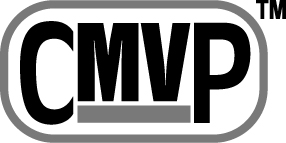 